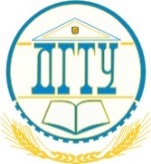 МИНИСТЕРСТВО НАУКИ  И ВЫСШЕГО ОБРАЗОВАНИЯ РОССИЙСКОЙ ФЕДЕРАЦИИ ФЕДЕРАЛЬНОЕ ГОСУДАРСТВЕННОЕ БЮДЖЕТНОЕ ОБРАЗОВАТЕЛЬНОЕ УЧРЕЖДЕНИЕ ВЫСШЕГО ОБРАЗОВАНИЯ  «ДОНСКОЙ ГОСУДАРСТВЕННЫЙ ТЕХНИЧЕСКИЙ УНИВЕРСИТЕТ» (ДГТУ) Колледж экономики, управления и праваМетодические указания по организации практических занятий по учебной дисциплинеИнформационное правоСпециальность09.02.07 Информационные системы и программированиеРостов-на-Дону2023Методические указания по учебной дисциплине Информационное право разработаны с учетом ФГОС среднего профессионального образования специальности 09.02.07 Информационные системы и программирование предназначены для студентов и преподавателей колледжа. Методические указания определяют этапы выполнения работы на практическом занятии, содержат рекомендации по выполнению индивидуальных заданий и образцы решения задач, а также список использованных источников.Составитель (автор):         М.А.Логвикова,           преподаватель колледжа ЭУПРассмотрены  на  заседании  цикловой комиссии специальности  09.02.07 Информационные системы и программированиеПротокол № 9 от  «30» июня  2023 г Председатель П(Ц)К специальности ___________        С.В.Шинакова                                                                                                                       личная подпись                           и  одобрены решением  учебно-методического совета колледжа. Протокол № 8 от  «30» июня  2023 гПредседатель учебно-методического совета  колледжа   ___________        С.В.Шинакова           личная подпись                           Рекомендованы к практическому применению в образовательном процессе.ВВЕДЕНИЕ«Информационное право» как учебная дисциплина является одной из наиболее сложных в программе подготовки юристов. Ее целью является формирование представления об особенностях правового регулирования информационной сферы, ее составляющих, о проблемных аспектах правоприменительной деятельности в области информации. Изучение такой отрасли права требует значительных усилий, мониторинга нормативных правовых актов и углубленной самостоятельной работы.В связи с постоянно возрастающей социальной значимостью информационного права основной целью преподавания данной дисциплины является формирование у будущих выпускников теоретических знаний и практических компетенций в области правового регулирования производства информации, ее поиска, сбора, накопления, хранения, обработки, передачи, распространения. потребления и защиты.В основе построения учебного курса «Информационное право» лежит внутренняя взаимосвязь общественных отношений, составляющих предмет информационного права, и последовательность регулирующих их правовых норм.В условиях реформирования системы высшего образования основным становится компетентностный подход к обучению. Понимая компетентностный подход как совокупность общих принципов определения целей образования, отбора содержания образования, организации образовательного процесса и оценки образовательных результатов, необходимо отметить, что именно он должен стать интеграционной основой взаимосвязи образовательной и профессиональной деятельности.В связи с тем, что перед обучением встали новые задачи: не только дать учащимся знания, но и обеспечить формирование и развитие познавательных интересов и способностей, творческого мышления, формирования комплексных знаний и практических навыков самостоятельного умственного труда, изменились и методы обучения (основными стали активные методы обучения). Возникновение новых методов обусловлено бурным развитием информатизации.В целях глубокого усвоения студентами изучаемого материала по дисциплине «Информационное право» в комплексе с изложением теоретических вопросов, анализом положений нормативно-правовых актов предлагается решение практических заданий. От студентов требуются развернутые, аргументированные ответы, со ссылками на соответствующие законы и нормативно-правовые акты.Результатом должны стать полученные студентами навыки правового анализа юридических норм и принятия грамотных процессуальных решений в практической деятельности.Предполагается, что студент овладеет основными положениями информационного права, научится грамотно анализировать правовые ситуации и применять к их разрешению соответствующие нормы права. Для контроля уровня освоения теоретического материала студенты могут использовать тестовые задания, предложенные в данном практикуме-тренинге. Студентам на практических занятиях предлагаются к решению каузы. Каузы могут разрешаться в процессе ролевых игр или работы в малых группах.Приобретенные навыки позволят будущему выпускнику аргументировано и в соответствии с принципами современного информационного законодательства разрешать правовые проблемы. возникающие при рассмотрении и разрешении дел в области информационно-правового регулирования.ПРАКТИЧЕСКАЯ РАБОТА №1 «Понятия и виды информации»1. Определение понятия «информация».2. Юридические особенности и свойства информации.3. Виды информации.4. Классификация информации согласно Федеральному закону «Об информации, информационным технологиям и о защите информации». Практическое задание Задание 1Проанализируйте определения информации, данные основоположниками современной теории информации (Ф.Махлуп, Н.Винер, А.Моль, К.Шеннон). Возможно ли на их основе сформулировать правовое понятие информации? Обоснуйте свой ответ.Задание 2Как изменилась классификация информации в Федеральном законе «Об информации, информационных технологиях и о защите информации» от 27июля 2006г. по сравнению с Федеральным законом «Об информации, информатизации и защите информации» от 20 февраля 1996 г.?Задание 3 Назовите такие свойства информации, которые отличают ее от других объектов права.Задание 4Согласны ли вы с мнением А.К.Жаровой о том, что следует различать «вредную» и «незаконную» информацию? Если да, то в чем их различие? Могут ли совпадать эти виды информации? Каким образом должны закрепляться понятия вредной и незаконной информации?ПРАКТИЧЕСКАЯ РАБОТА №2«Субъекты информационного права»1. Особенности правового статуса физических лиц в отношениях информационного характера.2. Органы государственной власти и должностные лица как субъекты информационных правоотношений.3. Субъекты информационного права в публичных и гражданско-правовых отношениях.Практическое заданиеЗадание 1Редакция обратилась с письменным запросом к руководителю сетевых супермаркетов. В запросе, в частности, требовалось ответить на следующие вопросы:1.Изменился ли объем продаж сигарет после вступления в силу закона о запрете курения в общественных местах?2.Каким образом продавцы определяют возраст (совершеннолетие) покупателей сигарет?Руководитель сетевых супермаркетов проигнорировал редакционный запрос.Какие меры ответственности могут быть к нему применены?Задание 2Матрос военно-морского флота Сергей Белов за хорошую службу был командирован в отпуск домой. Незадолго до этого ему исполнилось 20 лет, поэтому он обратился в отделение УФМС по месту регистрации с заявлением о замене паспорта. Там Белову объяснили, что домовая книга за 1985–1991гг., в которой регистрировали младенцев, была утеряна, и поскольку он родился в 1987г., то сведений о его регистрации в домовой книге нет. Сергею выдали справку об отсутствии сведений о его регистрации на территории Российской Федерации на 4 февраля 1992года. После этого старый паспорт у него изъяли, а новый выдать отказались. Сергей объяснил, что родился и всегда жил на территории этого района, закончил здесь школу, был призван в армию и затем отсюда же отправился по контракту служить в ВМФ. Однако чиновник заявил, что согласно документам (а, вернее, их отсутствию) Сергей не является гражданином Российской Федерации. Составьте алгоритм действий Сергея Белова. Для ответа используйте нормы действующего законодательства.ПРАКТИЧЕСКАЯ РАБОТА №3 «Правовой режим информации ограниченного доступа. Государственная тайна.»1.Понятие и виды тайны в праве.2.Понятие и признаки охран способной информации3.Конституционная основа неприкосновенности частной жизни, личной и семейной тайны.4.Особенности правового регулирования информационных отношений в области государственной тайны.5.Отнесение сведений к государственной тайне, их засекречивание и рассекречивание.6.Субъектам информационных правоотношений в области государственной тайны. Список рекомендуемой литературы Федеральный закон «Об информации, информационных технологиях и о защите информации» от 27июля 2006г. No149-ФЗ//СЗРФ. 2006. No31 (ч.1). Ст.3448.Закон РФ «О государственной тайне» от 21июля 1993г. No5485–1//СЗРФ.1997.No41. Ст.8220–8231.Указ Президента РФ «Об утверждении перечня сведений конфиденциального характера» от 6марта 1997г. No188//СЗРФ. 1997. No10. Ст.1127.Указ Президента РФ «Об утверждении перечня сведений, отнесенных к государственной тайне» от 30ноября 1995г. No1203//СЗРФ. 1995. No49. Ст.4775. Антопольский А.А. Основные виды информации с ограниченным доступом и их правовой режим//Информационное право: Актуальные проблемы теории и практики/под ред. И.Л. Бачило. М., 2009.Государственная тайна и  ее  защита  в  Российской  Федерации/под  ред. М.А. Вуса и А.В. Федорова. СПб., 2003.Ловцов Д.А. Концептуально-логическое моделирование юридического понятия «тайна» //Информационное право. 2009. No2.Лопатин В.Н. Защита права на тайну в России: учеб. пособие. СПб.,2000.Петрухин И.Л. Личная жизнь: пределы вмешательства. М.,2002.Рабкин В.А. Исторический генезис правового регулирования защиты государственной тайны в России//Информационное право. 2006. No4.Терещенко Л.К.К вопросу о правовом режиме информации//Информационное право. 2008. No1.Практическое задание Задание 1Известная писательница, отдыхая в Крыму, познакомилась с женщиной, которая рассказала о своей несчастной жизни: у нее погиб муж, дочь покончила с собой, не вынеся предательства любимого человека, и в конце концов от тяжелой неизлечимой болезни умер маленький сын. Писательница очень сочувствовала этой женщине, сопереживала ее горю. Но через несколько дней писательница узнала, что встретившаяся ей женщина никогда не была замужем и не имела детей. Она написала рассказ об услышанном случае (имя рассказчицы было изменено). В рассказе она задавалась вопросом, зачем ее собеседница придумала эту жуткую историю? Хотела привлечь к себе внимание? Вызвать сочувствие? Или поиграть чувствами других?После публикации рассказа главная героиня подала иск, в котором указывала, что, во-первых, писательница грубо нарушила ее право на невмешательство в частую жизнь, а во-вторых, задеты честь и достоинство. Основываясь на нормах Уголовного и Гражданского кодексов, решите, какой ответ должен дать суд?Задание 2Как вы понимаете термин «конфиденциальность информации»? Какие виды конфиденциальной информации указаны в ст.9 «Ограничение доступа к информации» Федерального закона «Об информации, информационных технологиях и о защите информации» и в «Перечне сведений конфиденциального характера», утвержденном Указом Президента РФ от 6марта 1997года. No188.Заполните таблицу 1Таблица 1Информация, доступ к которой ограничен.ПРАКТИЧЕСКАЯ РАБОТА №4«Ответственность за правонарушение в информационной сфере»1.Особенности информационных правонарушений.2.Характеристика субъектов правонарушений в информационной сфере.3.Виды ответственности за информационные правонарушения.4.Ответственность за компьютерные преступления.Список рекомендуемой литературыКонституция РФ: Принята 12декабря 1993г. (с учетом поправок, внесенных законами РФ о поправках к Конституции РФ от 30 декабря 2008г. No6-ФКЗ, от 30 декабря 2008г. No7-ФКЗ).Федеральный закон «Об информации, информационных технологиях и о защите информации» от 27 июля 2006г. No149-ФЗ//СЗРФ. 2006. No31 (ч.1). Ст.3448.Закон РФ «О средствах массовой информации» от 27декабря 1991. No2124-I//Рос. газ. 1992. No32.Гражданский кодекс РФ (часть первая) от 30ноября 1994г. No51-ФЗ//СЗРФ. 1994. No32. Ст. 3301.Гражданский кодекс РФ (часть вторая) от 26января 1996г. No14-ФЗ//СЗРФ. 1996. No5. Ст.410.Гражданский кодекс РФ (часть четвертая) от 18декабря 2006г. No230-ФЗ//СЗРФ. 2006. No52 (ч.1). Ст.5496.Кодекс Российской Федерации об административных правонарушениях от 30декабря 2001г. No195-ФЗ//СЗРФ.2002. No1 (ч.1). Ст.1.Уголовный кодекс РФ от 13июня 1996г. No63-ФЗ//СЗРФ. 1996. No25. Ст.2954.   Конвенция  Совета  Европы  «О  киберпреступности»  от  23ноября 2001г.URL:http:www.medialow.ru Алехин В.П.,Медведев С.С. Проблемы борьбы с мошенничеством в области информационных технологий//Информационное право. 2009. No2.Дремлюга Р.И. Интернет  как  способ  и  средство  совершения  преступления// Информационное право. 2008. No4.Конявский В.А.,Лопаткин С.В. Компьютерная преступность: В2т. М.,2006. Т.1.Куранов А.И. Выявление и предотвращение правонарушений в сфере информационных технологий//Документальная электросвязь. 2000. No3.Маслакова Е.А. История правового регулирования уголовной ответственности за компьютерные преступления//Информационное право. 2006. No4.Полушкин А.В. О понятии информационного правонарушения// Рос. юрид. журн. 2009. No3.Полушкин А.В. Признаки информационных правонарушений// Конфликтов информационной сфере: материалы теоретического семинара Сектора информационного права 2008г. М.,2009. Пронькина Е.А.,Меркулова С.Н.Реклама как средство совершения мошеннических действий//Реклама и право. 2006.No1.Разуваев В.Э. Правовые проблемы борьбы со спамом как средством ведения информационной войны//Государство и право. 2006. No7.Сизов А.В. Неправомерный доступ к компьютерной информации: практика правоприменения//Информационное право. 2009. No1.Соловьев И.Н. Криминогенные аспекты глобальной сети Интернет //-Налоговый вестн. 2001. No4.Чеботарева А.А. Диффамация в сетевых СМИ//Информационное право. 2006. No4.Практические задание Задание 1В 1998г. главный  врач  санатория  «Лебяжье»  загрузила  информационно-обрабатывающий центр установки лазерной терапии новыми программами, используемыми ею в личных целях. При этом медицинские программы были уничтожены из-за нехватки оперативной памяти. В результате была утрачена информация, требующаяся для лечения пациентов, дезорганизована работа установки лазерной терапии.Есть ли в действии главного врача состав уголовного преступления?Задание 2Исполнительный директор одного из американских подразделений швейцарского банка гражданин России Игорь Понтин, пользуясь своим служебным положением, передал инсайдерскую информацию о шести сделках по слияниям и поглощениям в фармацевтической промышленности своему другу Квадрину, с которым они вместе учились в университете и который теперь работал в финансовой компании в Калифорнии. Непубличная информация передавалась по телефону или электронной почте с использованием разработанных участниками кодов. Обычно, получив конфиденциальную информацию, Квадрин покупал акции компании, которая должна была быть продана. После того как о покупке компании было официально объявлено, он продавал эти ценные бумаги по более высокой цене. Затем часть прибыли выплачивал наличными Понтину. Эта схема была ими использована не менее шести раз, прибыль сообщников составила как минимум 870 тыс.долл. Согласно американскому законодательству каждому из них может быть назначено наказание до 20 лет лишения свободы и штраф до 1млн долл. Являются ли описанные действия преступлениями по российскому законодательству? Как они могут быть квалифицированы? Какое наказание ждет сообщников?ПРАКТИЧЕСКАЯ РАБОТА №2«Субъекты информационного права»1. Особенности правового статуса физических лиц в отношениях информационного характера.2. Органы государственной власти и должностные лица как субъекты информационных правоотношений.3. Субъекты информационного права в публичных и гражданско-правовых отношениях.Практическое заданиеЗадание 1Редакция обратилась с письменным запросом к руководителю сетевых супермаркетов. В запросе, в частности, требовалось ответить на следующие вопросы:1.Изменился ли объем продаж сигарет после вступления в силу закона о запрете курения в общественных местах?2.Каким образом продавцы определяют возраст (совершеннолетие) покупателей сигарет?Руководитель сетевых супермаркетов проигнорировал редакционный запрос.Какие меры ответственности могут быть к нему применены?Задание 2Матрос военно-морского флота Сергей Белов за хорошую службу был командирован в отпуск домой. Незадолго до этого ему исполнилось 20 лет, поэтому он обратился в отделение УФМС по месту регистрации с заявлением о замене паспорта. Там Белову объяснили, что домовая книга за 1985–1991гг., в которой регистрировали младенцев, была утеряна, и поскольку он родился в 1987г., то сведений о его регистрации в домовой книге нет. Сергею выдали справку об отсутствии сведений о его регистрации на территории Российской Федерации на 4 февраля 1992года. После этого старый паспорт у него изъяли, а новый выдать отказались. Сергей объяснил, что родился и всегда жил на территории этого района, закончил здесь школу, был призван в армию и затем отсюда же отправился по контракту служить в ВМФ. Однако чиновник заявил, что согласно документам (а, вернее, их отсутствию) Сергей не является гражданином Российской Федерации. Составьте алгоритм действий Сергея Белова. Для ответа используйте нормы действующего законодательства.Закон «об информации» ст.9Перечень сведений конфиденциального характера 